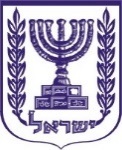 תוכן ענייניםטיוטת תקנות	2א. שם התקנות המוצעות	2ב. מטרת התקנות המוצעות והצורך בהן	2ג. להלן נוסח טיוטת התקנות המוצעות:	2טיוטת תקנות חובת המכרזים (הוראת שעה – חרבות ברזל), התשפ"ד-2023	3הוראת שעה	שגיאה! הסימניה אינה מוגדרת.דברי הסבר	6טיוטת תקנותשם התקנות המוצעותטיוטת תקנות חובת המכרזים (התקשרויות מנהלת תקומה)(הוראת שעה - חרבות ברזל), התשפ"ד-2023מטרת התקנות המוצעות והצורך בהן לנוכח מתקפת הטרור הרצחנית שהתרחשה ביום 7 באוקטובר 2023, הכריז שר הביטחון באותו היום על מצב מיוחד בעורף, מכוח סמכותו לפי סעיף 9ג(ב)(1) לחוק ההתגוננות האזרחית, התשי"א-1951. בהתאם לסעיף 9ג(א)(5) לאותו חוק, החליטה ועדת החוץ והביטחון של הכנסת, ביום 12 באוקטובר 2023, לאשר את ההכרזה בשטחה של כל מדינת ישראל. הכרזה זו מוארכת מזמן לזמן. כמו כן, הוכרז בצבא הגנה לישראל על מבצע "חרבות ברזל", וועדת השרים לענייני ביטחון לאומי החליטה על נקיטת פעולות צבאיות משמעותיות, בהתאם לסעיף 40 לחוק יסוד: הממשלה.נוכח האמור, ובמקביל למענים המידיים הניתנים על ידי משרדי הממשלה והגופים הממשלתיים הרלוונטיים במטרה לשקם, להצמיח ולפעול לפיתוח כלכלי-חברתי של חבל התקומה (אזור עוטף עזה) ואוכלוסייתו, החליטה הממשלה ביום 19 באוקטובר 2023, במסגרת החלטה מספר 980 (חכ/6) שעניינה הקמת מנהלת לשיקום ולפיתוח חבל 'התקומה' ואוכלוסייתו (להלן – החלטת הממשלה), להקים מנהלת ייעודית, שתישא באחריות ובכלל הסמכויות הנדרשות לצורך ניהול וביצוע פעולות לשיקום ולחיזוק חבל 'התקומה' ואוכלוסייתו באופן מהיר, בטוח ומיטבי בטווח המיידי, הבינוני והארוך (להלן – המנהלת). על מנת לאפשר את תחילת עבודתה של המנהלת באופן מלא ומיידי, כמפורט בהחלטת הממשלה, הונחו נציב שירות המדינה, החשב הכללי במשרד האוצר, הממונה על התקציבים במשרד האוצר, הממונה על השכר במשרד האוצר והיועצת המשפטית לממשלה לפעול באופן מיידי על מנת להסדיר עבור המנהלת את כל הכלים הנדרשים לצורך פעולתה ובכלל זה: הקצאת תקציב למנהלת בתוכנית תקציב נפרדת וייעודית לפעילות המנהלת, הרשאות חתימה מתאימות לפי חוק נכסי המדינה, התשי"א-1951, מנגנוני התקשרות מהירים והכול בכפוף לדיני מכרזים, הקצאת תקנים למנהלת, קביעת השכר של עובדי המנהלת ורכזי 'תקומה', מבנה ארגוני ומנגנוני גיוס מהירים והכול בהתאם לחוק שירות המדינה (מינויים), התשי"ט-1959. בהתאם להנחיית הממשלה ועל מנת לייעל את הליך ביצוע ההתקשרויות שמבצעת המנהלת לצורך הגשמת מטרותיה, כפי שהוגדרו בהחלטת הממשלה, תוך שמירה על עקרונות השוויון, היעילות הכלכלית והשקיפות, מוצע לתקן, בהוראת שעה לשנה, את תקנות חובת המכרזים, התשנ"ג-1993. להלן נוסח טיוטת התקנות המוצעות: טיוטת תקנות מטעם משרד האוצר:טיוטת תקנות חובת המכרזים (התקשרויות מנהלת תקומה)(הוראת שעה – חרבות ברזל), התשפ"ד-2023___ ב________ התש_______ (___ ב________ ____20[תאריך עברי] ([תאריך לועזי])(חמ _____-3)__________________בצלאל סמוטריץ'שר האוצרדברי הסברלנוכח מתקפת הטרור הרצחנית שהתרחשה ביום 7 באוקטובר 2023, הכריז שר הביטחון באותו היום על מצב מיוחד בעורף, מכוח סמכותו לפי סעיף 9ג(ב)(1) לחוק ההתגוננות האזרחית, התשי"א-1951. בהתאם לסעיף 9ג(א)(5) לאותו חוק, החליטה ועדת החוץ והביטחון של הכנסת, ביום 12 באוקטובר 2023, לאשר את ההכרזה בשטחה של כל מדינת ישראל. הכרזה זו מוארכת מזמן לזמן. כמו כן, הוכרז בצבא הגנה לישראל על מבצע "חרבות ברזל", וועדת השרים לענייני ביטחון לאומי החליטה על נקיטת פעולות צבאיות משמעותיות, בהתאם לסעיף 40 לחוק יסוד: הממשלה.נוכח האמור, ובמקביל למענים המידיים הניתנים על ידי משרדי הממשלה והגופים הממשלתיים הרלוונטיים במטרה לשקם, להצמיח ולפעול לפיתוח כלכלי-חברתי של חבל התקומה (אזור עוטף עזה) ואוכלוסייתו, החליטה הממשלה ביום 19 באוקטובר 2023, במסגרת החלטה מספר 980 (חכ/6) שעניינה הקמת מנהלת לשיקום ולפיתוח חבל 'התקומה' ואוכלוסייתו (להלן – החלטת הממשלה), להקים מנהלת ייעודית, שתישא באחריות ובכלל הסמכויות הנדרשות לצורך ניהול וביצוע פעולות לשיקום ולחיזוק חבל 'התקומה' ואוכלוסייתו באופן מהיר, בטוח ומיטבי בטווח המיידי, הבינוני והארוך (להלן – המנהלת). על מנת לאפשר את תחילת עבודתה של המנהלת באופן מלא ומיידי, כמפורט בהחלטת הממשלה, הונחו נציב שירות המדינה, החשב הכללי במשרד האוצר, הממונה על התקציבים במשרד האוצר, הממונה על השכר במשרד האוצר והיועצת המשפטית לממשלה לפעול באופן מיידי על מנת להסדיר עבור המנהלת את כל הכלים הנדרשים לצורך פעולתה ובכלל זה: הקצאת תקציב למנהלת בתוכנית תקציב נפרדת וייעודית לפעילות המנהלת, הרשאות חתימה מתאימות לפי חוק נכסי המדינה, התשי"א-1951, מנגנוני התקשרות מהירים והכול בכפוף לדיני מכרזים, הקצאת תקנים למנהלת, קביעת השכר של עובדי המנהלת ורכזי 'תקומה', מבנה ארגוני ומנגנוני גיוס מהירים והכול בהתאם לחוק שירות המדינה (מינויים), התשי"ט-1959. לתקנה 1מוצע להוסיף לתקנות הגדרה של מנהלת תקומה בהתאם לאמור בהחלטת ממשלה מס' 980 מיום 19 באוקטובר 2023, במסגרתה היא הוקמה, הוגדרו תפקידיה ותחומי אחריותה. לתקנה 2בהתאם להנחיית הממשלה ועל מנת לייעל את הליך ביצוע ההתקשרויות שמבצעת המנהלת לצורך הגשמת מטרותיה, כפי שהוגדרו בהחלטת הממשלה, תוך שמירה על עקרונות השוויון, היעילות הכלכלית והשקיפות, מוצע לתקן, בהוראת שעה לשנה, את תקנות חובת המכרזים, התשנ"ג-1993 (להלן – התקנות העיקריות).פסקה (1) – מוצע לתקן את תקנה 3 לתקנות העיקריות  באופן הבא:בפסקה (א) – תיקון תקנה 3(1) לתקנות העיקריות - הגדלת הסכום לעריכת התקשרות, שאינה מצריכה אישור ועדת מכרזים, מ – 50,000 ש"ח ל – 100,000 ש"ח ואת סכום המגבלה על התקשרות כאמור עם מתקשר מסוים בתקופה רצופה של שנים עשר חדשים, בלא מכרז ל  - 400,000 ש"ח. תיקון זה מצמצם את הליכי האישור הנדרשים מהמנהלת בביצוע התקשרויות בסכומים נמוכים יחסית.בפסקה (ב) - הוספת פסקה (1א) לתקנה 3 תקנות העיקריות – בהמשך לתיקון הסכומים בפסקה (1) לעיל, מוצע להוסיף מדרגה נוספת של התקשרויות בהליך מהיר, בה תוכל ועדת המכרזים של המנהלת לאשר התקשרויות ששווין עד 200,000 ש"ח. מגבלת הסכום להתקשרות עם מתקשר מסוים בתקופה רצופה של שנים עשר חודשים תחול בהתאם לתיקון המוצע לפסקה (1) גם על התקשרות לפי פסקה זו.בפסקה (ג) - תיקון פסקה (4)(ב)(1)(ב) לתקנה 3 לתקנות העיקריות – מוצע להרחיב את סמכות ועדת הפטור של המנהלת לאשר התקשרויות המשך, בתנאים הקבועים בתקנה 3(4), כך שהוועדה תוכל לאשר התקשרויות המשך עד לסכום של 150,000 ש"ח ואם ההתקשרות הראשונה נעשתה בעקבות מכרז או פניה תחרותית לקבלת הצעות עד לסכום של 300,000 ש"ח. בפסקה (ד) - הוספת פסקה (35) לתקנה 3 לתקנות העיקריות – על מנת לייעל ולפשט את עבודת המנהלת מוצע לאפשר למנהלת להתקשר עם ספק של משרד ממשלתי בהתאם לתנאים המפורטים בתקנה. מוצע לקבוע שלוש דרגות של אישורים להתקשרויות כאמור - ועדת המכרזים של המנהלת, ועדת הפטור של המנהלת והחשב הכללי או מי שהוא הסמיך לכך. זאת על מנת להבטיח מחד חופש פעולה ויעילות בפעילות המנהלת ומאידך בקרה מקצועית אפקטיבית של הגורמים הרלוונטיים. מובהר כי מאחר וישנו יתרון מקצועי, עסקי ופרקטי משמעותי בהישענות של המנהלת על הידע והניסיון המקצועי, שמחזיקים משרדי הממשלה, כל אחד בתחום מומחיותו ואחריתו. הכוונה כי משרדי הממשלה השונים ייבצעו בעצמם פעולות, הנדרשות למנהלת ונמצאות בתחומי אחריותה, באמצעות התקשרויות שהם עורכים ובמימון המנהלת. לאור האמור מוצע לקבוע, כתנאי לאפשרות המנהלת להתקשר עם ספק של משרד כאמור בפסקה זו, כי ההתקשרות אינה בתחום ליבה מקצועי של המשרד. הוספת פסקה (36) לתקנה 3 לתקנות העיקריות – על מנת לייעל ולפשט את עבודת המנהלת מוצע לאפשר למנהלת להשתמש, בבואה לערוך מכרז סגור, ברשימות ספקים שמנהל משרד. פסקה (2) -  על מנת לייעל את עבודת המנהלת, בהתקשרויותיה עם מתכנן לביצוע עבודה מקצועית הדורשת ידע ומומחיות מיוחדים בענף התכנון, מוצע להגדיל את הסכומים הקבועים בתקנה 5א(ב).פסקה (3) – תיקון תקנה 12 לתקנות העיקריות - מוצע להרחיב את סמכותה של ועדת הפטור של המנהלת, כך שתוכל לאשר התקשרויות בפטור ממכרז עד לסכום של 8,000,000 ש"ח, במקום עד 4,000,000 ש"ח. פסקה (4) – תיקון תקנה 15(א) לתקנות העיקריות - מוצע לפטור את המנהלת מהצורך לפרסם הודעה על מכרז פומבי בעיתונות ולחייבה לפרסם הודעה כאמור רק באתר האינטרנט. לתקנה 3הוראות תקנה זו מתייחסות לפרסום החלטות המנהלת על עריכת התקשרויות בפטור ממכרז – בפסקה (1) – מוצע לתקן את תקנה 1ג(א) לתקנות העיקריות כך שמנהלת תקומה תהיה פטורה מלפרסם את החלטותיה לבצע התקשרויות בפטור ממכרז, וזאת לתקופה של ששה חודשים מיום התקנת התקנות. מנהלת תקומה תהיה מחויבת להודיע לוועדת הפטור על קבלת החלטה כאמור, וזאת תוך חמישה ימים ממועד קבלתה. כמו כן מנהלת תקומה תפרסם החלטות כאמור באתר האינטרנט תוך שלושה חודשים ממועד קבלת ההחלטה. בפסקה (2) – תיקון תקנה 3(29) לתקנות העיקריות – מוצע לקבוע כי טרם קבלת החלטה על התקשרות בפטור ממכרז בעילת ספק יחיד, מנהלת תקומה תערוך הליך לבחינת קיומם של ספקים כך שהגורם המקצועי במנהלת יחווה את דעתו כי הספק המבוקש עומד בתנאי התקנה וחוות הדעת האמורה תוגש לוועדת המכרזים. המנהלת לא תצטרך לפרסם את כוונתה להתקשר עם הספק, טרם קבלת ההחלטה. הוראה זו תעמוד בתקופה ששה חודשים מיום התקנת התקנות. בפסקה (3) – תיקון תקנה 3א(א) לתקנות העיקריות - מוצע לקצר את מספר הימים הנדרש לפרסום כוונה להתקשר עם ספק יחיד, במסגרת הליך לבחינת קיומם של ספקים, מעשרה ימי עבודה לחמישה ימי עבודה וכן לקצר את מספר הימים בו ניתן להגיש למנהלת השגות על כוונה כאמור מארבעה עשר ימי עבודה לשבעה ימי עבודה. מאחר וכאמור בפסקה (1) בתקופה של ששה חודשים מיום התקנת התקנות, המנהלת פטורה מלפרסם את החלטותיה על עריכת התקשרות בפטור ממכרז, מועד תחילתן של הוראות פסקה זו הוא ששה חודשים לאחר מועד פרסום התקנות, למשך תקופה של שישה חודשים. לתקנה 4הוראות תקנה זו מתייחסות להתקשרויות של המנהלת עם בעל מקצוע מומחה.הוספת פסקה (37) לתקנה 3 לתקנות העיקריות – מוצע לאפשר למנהלת תקומה להתקשר עם ספק לקבלת שירותי ייעוץ, למעט שירותי עריכת דין, ראית חשבון, בוררות, ביצוע מחקר וייעוץ תקשורת, בהליך של פטור ממכרז וללא הצורך לערוך הליך בחינת קיומם של ספקים או הליך לבחירה בין מסר הצעות, כאמור בתקנה 5 לתקנות העיקריות. החלטה כאמור תאושר על ידי ועדת הפטור של המנהלת ובתנאי ששווי ההתקשרות, כולל התקשרויות המשך שנערכו לה, אינו עולה על מיליון שקלים חדשים ותקופת ההתקשרות אינה עולה על שנה. מנהלת תקומה תדווח לוועדת הפטור על החלטותיה מכוח תקנה זו תוך חמישה ימי עבודה. הוראה זו תעמוד בתוקפה למשך ארבעה חודשים מיום התקנת התקנות.בתוקף סמכותי לפי סעיפים 4 ו-7 לחוק חובת המכרזים, התשנ"ב-1992 ובאישור ועדת החוקה חוק ומשפט של הכנסת, אני מתקין תקנות אלה:בתוקף סמכותי לפי סעיפים 4 ו-7 לחוק חובת המכרזים, התשנ"ב-1992 ובאישור ועדת החוקה חוק ומשפט של הכנסת, אני מתקין תקנות אלה:בתוקף סמכותי לפי סעיפים 4 ו-7 לחוק חובת המכרזים, התשנ"ב-1992 ובאישור ועדת החוקה חוק ומשפט של הכנסת, אני מתקין תקנות אלה:בתוקף סמכותי לפי סעיפים 4 ו-7 לחוק חובת המכרזים, התשנ"ב-1992 ובאישור ועדת החוקה חוק ומשפט של הכנסת, אני מתקין תקנות אלה:בתוקף סמכותי לפי סעיפים 4 ו-7 לחוק חובת המכרזים, התשנ"ב-1992 ובאישור ועדת החוקה חוק ומשפט של הכנסת, אני מתקין תקנות אלה:בתוקף סמכותי לפי סעיפים 4 ו-7 לחוק חובת המכרזים, התשנ"ב-1992 ובאישור ועדת החוקה חוק ומשפט של הכנסת, אני מתקין תקנות אלה:הגדרותבתקופה שמיום פרסום תקנות אלו ועד ליום ל' בכסלו התשפ"ה (31 בדצמבר 2024), יראו כאילו בתקנות חובת המכרזים, התשנ"ג-1992 (להלן – התקנות העיקריות) בתקנה 1 אחרי ההגדרה "מכרז פומבי רגיל" בא "מנהלת תקומה" – המנהלת שהוקמה מכוח החלטת ממשלה 980 מיום ד' בחשוון התשפ"ד (19 באוקטובר 2023);".בתקופה שמיום פרסום תקנות אלו ועד ליום ל' בכסלו התשפ"ה (31 בדצמבר 2024), יראו כאילו בתקנות חובת המכרזים, התשנ"ג-1992 (להלן – התקנות העיקריות) בתקנה 1 אחרי ההגדרה "מכרז פומבי רגיל" בא "מנהלת תקומה" – המנהלת שהוקמה מכוח החלטת ממשלה 980 מיום ד' בחשוון התשפ"ד (19 באוקטובר 2023);".בתקופה שמיום פרסום תקנות אלו ועד ליום ל' בכסלו התשפ"ה (31 בדצמבר 2024), יראו כאילו בתקנות חובת המכרזים, התשנ"ג-1992 (להלן – התקנות העיקריות) בתקנה 1 אחרי ההגדרה "מכרז פומבי רגיל" בא "מנהלת תקומה" – המנהלת שהוקמה מכוח החלטת ממשלה 980 מיום ד' בחשוון התשפ"ד (19 באוקטובר 2023);".בתקופה שמיום פרסום תקנות אלו ועד ליום ל' בכסלו התשפ"ה (31 בדצמבר 2024), יראו כאילו בתקנות חובת המכרזים, התשנ"ג-1992 (להלן – התקנות העיקריות) בתקנה 1 אחרי ההגדרה "מכרז פומבי רגיל" בא "מנהלת תקומה" – המנהלת שהוקמה מכוח החלטת ממשלה 980 מיום ד' בחשוון התשפ"ד (19 באוקטובר 2023);".בתקופה שמיום פרסום תקנות אלו ועד ליום ל' בכסלו התשפ"ה (31 בדצמבר 2024), יראו כאילו בתקנות חובת המכרזים, התשנ"ג-1992 (להלן – התקנות העיקריות) בתקנה 1 אחרי ההגדרה "מכרז פומבי רגיל" בא "מנהלת תקומה" – המנהלת שהוקמה מכוח החלטת ממשלה 980 מיום ד' בחשוון התשפ"ד (19 באוקטובר 2023);".בתקופה שמיום פרסום תקנות אלו ועד ליום ל' בכסלו התשפ"ה (31 בדצמבר 2024), יראו כאילו בתקנות חובת המכרזים, התשנ"ג-1992 (להלן – התקנות העיקריות) בתקנה 1 אחרי ההגדרה "מכרז פומבי רגיל" בא "מנהלת תקומה" – המנהלת שהוקמה מכוח החלטת ממשלה 980 מיום ד' בחשוון התשפ"ד (19 באוקטובר 2023);".הוראות לעניין התקשרויות מנהלת תקומהלעניין התקשרות של מנהלת תקומה, כהגדרתה בתקנה (1) לעיל, בתקופה שמיום פרסום תקנות אלו ועד ליום ל' בכסלו התשפ"ה (31 בדצמבר 2024), יראו כאילו בתקנות העיקריות - לעניין התקשרות של מנהלת תקומה, כהגדרתה בתקנה (1) לעיל, בתקופה שמיום פרסום תקנות אלו ועד ליום ל' בכסלו התשפ"ה (31 בדצמבר 2024), יראו כאילו בתקנות העיקריות - לעניין התקשרות של מנהלת תקומה, כהגדרתה בתקנה (1) לעיל, בתקופה שמיום פרסום תקנות אלו ועד ליום ל' בכסלו התשפ"ה (31 בדצמבר 2024), יראו כאילו בתקנות העיקריות - לעניין התקשרות של מנהלת תקומה, כהגדרתה בתקנה (1) לעיל, בתקופה שמיום פרסום תקנות אלו ועד ליום ל' בכסלו התשפ"ה (31 בדצמבר 2024), יראו כאילו בתקנות העיקריות - לעניין התקשרות של מנהלת תקומה, כהגדרתה בתקנה (1) לעיל, בתקופה שמיום פרסום תקנות אלו ועד ליום ל' בכסלו התשפ"ה (31 בדצמבר 2024), יראו כאילו בתקנות העיקריות - לעניין התקשרות של מנהלת תקומה, כהגדרתה בתקנה (1) לעיל, בתקופה שמיום פרסום תקנות אלו ועד ליום ל' בכסלו התשפ"ה (31 בדצמבר 2024), יראו כאילו בתקנות העיקריות - בתקנה 3 - בתקנה 3 - בתקנה 3 - בתקנה 3 - בתקנה 3 - בפסקה (1), במקום "50,000" בא "100,000", אחרי "לפי פסקה זו" בא "ולפי פסקה (1א)" ובמקום 100,000" בא "400,000";בפסקה (1), במקום "50,000" בא "100,000", אחרי "לפי פסקה זו" בא "ולפי פסקה (1א)" ובמקום 100,000" בא "400,000";בפסקה (1), במקום "50,000" בא "100,000", אחרי "לפי פסקה זו" בא "ולפי פסקה (1א)" ובמקום 100,000" בא "400,000";בפסקה (1), במקום "50,000" בא "100,000", אחרי "לפי פסקה זו" בא "ולפי פסקה (1א)" ובמקום 100,000" בא "400,000";אחרי פסקה (1) בא:אחרי פסקה (1) בא:אחרי פסקה (1) בא:אחרי פסקה (1) בא:"(1א) התקשרות ששוויה אינו עולה על 200,000 שקלים חדשים, אם ועדת המכרזים אישרה זאת.";"(1א) התקשרות ששוויה אינו עולה על 200,000 שקלים חדשים, אם ועדת המכרזים אישרה זאת.";"(1א) התקשרות ששוויה אינו עולה על 200,000 שקלים חדשים, אם ועדת המכרזים אישרה זאת.";בפסקה (4)(ב)(1)(ב), במקום "50,000" בא "150,000" ובמקום "150,000" בא "300,000";בפסקה (4)(ב)(1)(ב), במקום "50,000" בא "150,000" ובמקום "150,000" בא "300,000";בפסקה (4)(ב)(1)(ב), במקום "50,000" בא "150,000" ובמקום "150,000" בא "300,000";בפסקה (4)(ב)(1)(ב), במקום "50,000" בא "150,000" ובמקום "150,000" בא "300,000";אחרי פסקה (34) בא:אחרי פסקה (34) בא:אחרי פסקה (34) בא:אחרי פסקה (34) בא:"(35) (א) בפסקה זו - "(35) (א) בפסקה זו - "(35) (א) בפסקה זו - "התקשרות המשרד" - חוזה שערך משרד לביצוע עסקה בטובין או במקרקעין, או לביצוע עבודה או לרכישת שירותים."התקשרות המשרד" - חוזה שערך משרד לביצוע עסקה בטובין או במקרקעין, או לביצוע עבודה או לרכישת שירותים."משרד" – כל משרד ממשרדי הממשלה או יחידת סמך של משרד כאמור"."משרד" – כל משרד ממשרדי הממשלה או יחידת סמך של משרד כאמור".התקשרות של מנהלת תקומה עם ספק של משרד, בנסיבות שבהן ההתקשרות נדרשת מטעמי יעילות פעילותה של מנהלת תקומה, ההתקשרות אינה בתחום פעילות ליבה של המשרד ובאישור ועדת המכרזים של המשרד:התקשרות של מנהלת תקומה עם ספק של משרד, בנסיבות שבהן ההתקשרות נדרשת מטעמי יעילות פעילותה של מנהלת תקומה, ההתקשרות אינה בתחום פעילות ליבה של המשרד ובאישור ועדת המכרזים של המשרד:התקשרות של מנהלת תקומה עם ספק של משרד, בנסיבות שבהן ההתקשרות נדרשת מטעמי יעילות פעילותה של מנהלת תקומה, ההתקשרות אינה בתחום פעילות ליבה של המשרד ובאישור ועדת המכרזים של המשרד:באישור ועדת המכרזים של מנהלת תקומה אם התקיימו כל אלה:באישור ועדת המכרזים של מנהלת תקומה אם התקיימו כל אלה:התקשרות המשרד נעשתה בעקבות מכרז פומבי והיא בתחום התקשרות המשרד;שווי ההתקשרות המבוקש אינו עולה על עשרה אחוזים משווי התקשרות המשרד וכן אינו עולה על 150,000 שקלים חדשים;היא בתנאים זהים לתנאי התקשרות המשרד או מיטיבים עם המנהלת ביחס לתנאי התקשרות המשרד;שוויין המצטבר של כל ההתקשרויות שנעשו עם ספק של משרד, מכח פסקה זו וכן מכח פסקה (4), אינו עולה על שווי התקשרות המשרד.באישור ועדת הפטור המשרדית של מנהלת תקומה אם אינה התקשרות כאמור בפסקת משנה (1) ונתקיימו בה כל אלה:באישור ועדת הפטור המשרדית של מנהלת תקומה אם אינה התקשרות כאמור בפסקת משנה (1) ונתקיימו בה כל אלה:התקשרות המשרד נעשתה בעקבות  מכרז או בעקבות פניה תחרותית לקבלת הצעות והיא בתחום התקשרות המשרד;שווי ההתקשרות המבוקש אינו עולה על שווי התקשרות המשרד וכן אינו עולה על 4,000,000 שקלים חדשים;שוויין המצטבר של כל ההתקשרויות שנעשו עם ספק של משרד, מכח פסקה זו וכן מכח פסקה (4), אינו עולה על 8,000,000 ₪.באישור החשב הכללי, או מי שהוא הסמיכו לכך, אם אינה התקשרות כאמור בפסקת משנה (ב)(1) או (2), ובתנאי שהיא מקיימת את אחד התנאים הבאים:באישור החשב הכללי, או מי שהוא הסמיכו לכך, אם אינה התקשרות כאמור בפסקת משנה (ב)(1) או (2), ובתנאי שהיא מקיימת את אחד התנאים הבאים:היא בתנאים זהים לתנאי התקשרות המשרד או מיטיבים עם המנהלת ביחס לתנאי התקשרות המשרד.היא קשורה באופן מובהק לנושא התקשרות המשרד, ונדרשת לצורך ביצוע ההתקשרות באופן מיטבי, מטעמים מיוחדים שיירשמו.(36) התקשרות של מנהלת תקומה, בדרך של עריכת מכרז סגור או פניה תחרותית לקבלת הצעות כאמור בתקנה 16א, מתוך רשימת מציעים שמנהל משרד.";(36) התקשרות של מנהלת תקומה, בדרך של עריכת מכרז סגור או פניה תחרותית לקבלת הצעות כאמור בתקנה 16א, מתוך רשימת מציעים שמנהל משרד.";(36) התקשרות של מנהלת תקומה, בדרך של עריכת מכרז סגור או פניה תחרותית לקבלת הצעות כאמור בתקנה 16א, מתוך רשימת מציעים שמנהל משרד.";(36) התקשרות של מנהלת תקומה, בדרך של עריכת מכרז סגור או פניה תחרותית לקבלת הצעות כאמור בתקנה 16א, מתוך רשימת מציעים שמנהל משרד.";בתקנה 5א(ב) -בתקנה 5א(ב) -בתקנה 5א(ב) -בתקנה 5א(ב) -בתקנה 5א(ב) -בפסקה (1) במקום "מיליון וחצי" בא "שנים וחצי מיליון";בפסקה (1) במקום "מיליון וחצי" בא "שנים וחצי מיליון";בפסקה (1) במקום "מיליון וחצי" בא "שנים וחצי מיליון";בפסקה (1) במקום "מיליון וחצי" בא "שנים וחצי מיליון";בפסקה (2) במקום "מיליון וחצי שקלים חדשים ועד 3 מיליון שקלים חדשים" בא "שנים וחצי מליון שקלים חדשים עד חמישה מיליון שקלים חדשים";בפסקה (2) במקום "מיליון וחצי שקלים חדשים ועד 3 מיליון שקלים חדשים" בא "שנים וחצי מליון שקלים חדשים עד חמישה מיליון שקלים חדשים";בפסקה (2) במקום "מיליון וחצי שקלים חדשים ועד 3 מיליון שקלים חדשים" בא "שנים וחצי מליון שקלים חדשים עד חמישה מיליון שקלים חדשים";בפסקה (2) במקום "מיליון וחצי שקלים חדשים ועד 3 מיליון שקלים חדשים" בא "שנים וחצי מליון שקלים חדשים עד חמישה מיליון שקלים חדשים";בפסקה (3) במקום "3 מיליון" בא "חמישה מיליון".בפסקה (3) במקום "3 מיליון" בא "חמישה מיליון".בפסקה (3) במקום "3 מיליון" בא "חמישה מיליון".בפסקה (3) במקום "3 מיליון" בא "חמישה מיליון".בתקנה 12 במקום "4,000,000" בא "8,000,000". בתקנה 12 במקום "4,000,000" בא "8,000,000". בתקנה 12 במקום "4,000,000" בא "8,000,000". בתקנה 12 במקום "4,000,000" בא "8,000,000". בתקנה 12 במקום "4,000,000" בא "8,000,000". בתקנה 15(א) במקום "בעיתון נפוץ, בעיתון בשפה הערבית ובאתר האינטרנט" בא "באתר האינטרנט".בתקנה 15(א) במקום "בעיתון נפוץ, בעיתון בשפה הערבית ובאתר האינטרנט" בא "באתר האינטרנט".בתקנה 15(א) במקום "בעיתון נפוץ, בעיתון בשפה הערבית ובאתר האינטרנט" בא "באתר האינטרנט".בתקנה 15(א) במקום "בעיתון נפוץ, בעיתון בשפה הערבית ובאתר האינטרנט" בא "באתר האינטרנט".בתקנה 15(א) במקום "בעיתון נפוץ, בעיתון בשפה הערבית ובאתר האינטרנט" בא "באתר האינטרנט".הוראות לעניין פרסום והחלטות מנהלת תקומהלעניין פרסום והחלטות מנהלת תקומה -לעניין פרסום והחלטות מנהלת תקומה -לעניין פרסום והחלטות מנהלת תקומה -לעניין פרסום והחלטות מנהלת תקומה -לעניין פרסום והחלטות מנהלת תקומה -לעניין פרסום והחלטות מנהלת תקומה -בתקופה שמיום פרסום תקנות אלו ועד ליום כ"ד סיוון התשפ"ד (30 ביוני 2024), יראו כאילו בתקנות העיקריות -בתקופה שמיום פרסום תקנות אלו ועד ליום כ"ד סיוון התשפ"ד (30 ביוני 2024), יראו כאילו בתקנות העיקריות -בתקופה שמיום פרסום תקנות אלו ועד ליום כ"ד סיוון התשפ"ד (30 ביוני 2024), יראו כאילו בתקנות העיקריות -בתקופה שמיום פרסום תקנות אלו ועד ליום כ"ד סיוון התשפ"ד (30 ביוני 2024), יראו כאילו בתקנות העיקריות -בתקופה שמיום פרסום תקנות אלו ועד ליום כ"ד סיוון התשפ"ד (30 ביוני 2024), יראו כאילו בתקנות העיקריות -במקום תקנה 1ג(א) בא "החליטה מנהלת תקומה לבצע התקשרות שלא באמצעות מכרז לפי תקנות אלו, למעט התקשרות לפי תקנה 3(1), תעביר את החלטתה המנומקת לוועדת הפטור בתוך חמישה ימי עבודה ממועד קבלת ההחלטה, וכן תפרסמה באתר האינטרנט לא יאוחר משלושה חודשים ממועד קבלת ההחלטה.".במקום תקנה 1ג(א) בא "החליטה מנהלת תקומה לבצע התקשרות שלא באמצעות מכרז לפי תקנות אלו, למעט התקשרות לפי תקנה 3(1), תעביר את החלטתה המנומקת לוועדת הפטור בתוך חמישה ימי עבודה ממועד קבלת ההחלטה, וכן תפרסמה באתר האינטרנט לא יאוחר משלושה חודשים ממועד קבלת ההחלטה.".במקום תקנה 1ג(א) בא "החליטה מנהלת תקומה לבצע התקשרות שלא באמצעות מכרז לפי תקנות אלו, למעט התקשרות לפי תקנה 3(1), תעביר את החלטתה המנומקת לוועדת הפטור בתוך חמישה ימי עבודה ממועד קבלת ההחלטה, וכן תפרסמה באתר האינטרנט לא יאוחר משלושה חודשים ממועד קבלת ההחלטה.".במקום תקנה 1ג(א) בא "החליטה מנהלת תקומה לבצע התקשרות שלא באמצעות מכרז לפי תקנות אלו, למעט התקשרות לפי תקנה 3(1), תעביר את החלטתה המנומקת לוועדת הפטור בתוך חמישה ימי עבודה ממועד קבלת ההחלטה, וכן תפרסמה באתר האינטרנט לא יאוחר משלושה חודשים ממועד קבלת ההחלטה.".בתקנה 3(29) במקום "לאחר בחינת קיומם של ספקים לפי תקנה 3א(א)" בא "לאחר שהיחידה המזמינה עשתה את האמור לפי תקנה 3א(א)(א) וצירפה את חוות הדעת האמורה לבקשתה להתקשר עם ספק יחיד, ולעניין זה לא יחולו הוראות תקנה 3א(א)(1)(ב) ו- (א)(2) עד (5);";בתקנה 3(29) במקום "לאחר בחינת קיומם של ספקים לפי תקנה 3א(א)" בא "לאחר שהיחידה המזמינה עשתה את האמור לפי תקנה 3א(א)(א) וצירפה את חוות הדעת האמורה לבקשתה להתקשר עם ספק יחיד, ולעניין זה לא יחולו הוראות תקנה 3א(א)(1)(ב) ו- (א)(2) עד (5);";בתקנה 3(29) במקום "לאחר בחינת קיומם של ספקים לפי תקנה 3א(א)" בא "לאחר שהיחידה המזמינה עשתה את האמור לפי תקנה 3א(א)(א) וצירפה את חוות הדעת האמורה לבקשתה להתקשר עם ספק יחיד, ולעניין זה לא יחולו הוראות תקנה 3א(א)(1)(ב) ו- (א)(2) עד (5);";בתקנה 3(29) במקום "לאחר בחינת קיומם של ספקים לפי תקנה 3א(א)" בא "לאחר שהיחידה המזמינה עשתה את האמור לפי תקנה 3א(א)(א) וצירפה את חוות הדעת האמורה לבקשתה להתקשר עם ספק יחיד, ולעניין זה לא יחולו הוראות תקנה 3א(א)(1)(ב) ו- (א)(2) עד (5);";בתקופה שמיום כ"ה בסיוון התשפ"ד (1 ביולי 2024) ועד ליום ל' בכסלו התשפ"ה (31 בדצמבר 2024), יראו כאילו בתקנה 3א(א) לתקנות העיקריות - בתקופה שמיום כ"ה בסיוון התשפ"ד (1 ביולי 2024) ועד ליום ל' בכסלו התשפ"ה (31 בדצמבר 2024), יראו כאילו בתקנה 3א(א) לתקנות העיקריות - בתקופה שמיום כ"ה בסיוון התשפ"ד (1 ביולי 2024) ועד ליום ל' בכסלו התשפ"ה (31 בדצמבר 2024), יראו כאילו בתקנה 3א(א) לתקנות העיקריות - בתקופה שמיום כ"ה בסיוון התשפ"ד (1 ביולי 2024) ועד ליום ל' בכסלו התשפ"ה (31 בדצמבר 2024), יראו כאילו בתקנה 3א(א) לתקנות העיקריות - בתקופה שמיום כ"ה בסיוון התשפ"ד (1 ביולי 2024) ועד ליום ל' בכסלו התשפ"ה (31 בדצמבר 2024), יראו כאילו בתקנה 3א(א) לתקנות העיקריות - בפסקה (1)(ב) במקום "עשרה ימי עבודה" בא "חמישה ימי  עבודה";בפסקה (1)(ב) במקום "עשרה ימי עבודה" בא "חמישה ימי  עבודה";בפסקה (1)(ב) במקום "עשרה ימי עבודה" בא "חמישה ימי  עבודה";בפסקה (1)(ב) במקום "עשרה ימי עבודה" בא "חמישה ימי  עבודה";בפסקה (א)(2) במקום "מארבעה עשר ימי עבודה" בא "משבעה ימי עבודה";בפסקה (א)(2) במקום "מארבעה עשר ימי עבודה" בא "משבעה ימי עבודה";בפסקה (א)(2) במקום "מארבעה עשר ימי עבודה" בא "משבעה ימי עבודה";בפסקה (א)(2) במקום "מארבעה עשר ימי עבודה" בא "משבעה ימי עבודה";הוראות לעניין התקשרות עם בעל מקצוע מומחהלעניין התקשרויות מנהלת תקומה עם בעל מקצוע מומחה, בתקופה שמיום פרסום תקנות אלו עד ליום כ"ב בניסן התשפ"ד (30 באפריל 2024), יראו כאילו אחרי תקנה 3(36) לתקנות העיקריות בא:לעניין התקשרויות מנהלת תקומה עם בעל מקצוע מומחה, בתקופה שמיום פרסום תקנות אלו עד ליום כ"ב בניסן התשפ"ד (30 באפריל 2024), יראו כאילו אחרי תקנה 3(36) לתקנות העיקריות בא:לעניין התקשרויות מנהלת תקומה עם בעל מקצוע מומחה, בתקופה שמיום פרסום תקנות אלו עד ליום כ"ב בניסן התשפ"ד (30 באפריל 2024), יראו כאילו אחרי תקנה 3(36) לתקנות העיקריות בא:לעניין התקשרויות מנהלת תקומה עם בעל מקצוע מומחה, בתקופה שמיום פרסום תקנות אלו עד ליום כ"ב בניסן התשפ"ד (30 באפריל 2024), יראו כאילו אחרי תקנה 3(36) לתקנות העיקריות בא:לעניין התקשרויות מנהלת תקומה עם בעל מקצוע מומחה, בתקופה שמיום פרסום תקנות אלו עד ליום כ"ב בניסן התשפ"ד (30 באפריל 2024), יראו כאילו אחרי תקנה 3(36) לתקנות העיקריות בא:לעניין התקשרויות מנהלת תקומה עם בעל מקצוע מומחה, בתקופה שמיום פרסום תקנות אלו עד ליום כ"ב בניסן התשפ"ד (30 באפריל 2024), יראו כאילו אחרי תקנה 3(36) לתקנות העיקריות בא:(37) על אף האמור בתקנה 5, התקשרות מנהלת תקומה לביצוע או לרכישת שירותים בעניינים האמורים בתקנה 5(א)(2), למעט עריכת דין, ראיית חשבון, בוררות, ביצוע מחקר וייעוץ תקשורת, ובלבד שההתקשרות אושרה בידי ועדת הפטור המשרדית, ששווי ההתקשרות המצטבר, לרבות התקשרויות ההמשך כהגדרתן בפסקה (4), אינו עולה על מיליון שקלים חדשים ושתקופת ההתקשרות לא תעלה על שנה; ועדת הפטור המשרדית תדווח לוועדת הפטור על החלטותיה לאשר התקשרויות לפי פסקה זו תוך חמישה ימי עבודה מקבלת ההחלטה.".(37) על אף האמור בתקנה 5, התקשרות מנהלת תקומה לביצוע או לרכישת שירותים בעניינים האמורים בתקנה 5(א)(2), למעט עריכת דין, ראיית חשבון, בוררות, ביצוע מחקר וייעוץ תקשורת, ובלבד שההתקשרות אושרה בידי ועדת הפטור המשרדית, ששווי ההתקשרות המצטבר, לרבות התקשרויות ההמשך כהגדרתן בפסקה (4), אינו עולה על מיליון שקלים חדשים ושתקופת ההתקשרות לא תעלה על שנה; ועדת הפטור המשרדית תדווח לוועדת הפטור על החלטותיה לאשר התקשרויות לפי פסקה זו תוך חמישה ימי עבודה מקבלת ההחלטה.".(37) על אף האמור בתקנה 5, התקשרות מנהלת תקומה לביצוע או לרכישת שירותים בעניינים האמורים בתקנה 5(א)(2), למעט עריכת דין, ראיית חשבון, בוררות, ביצוע מחקר וייעוץ תקשורת, ובלבד שההתקשרות אושרה בידי ועדת הפטור המשרדית, ששווי ההתקשרות המצטבר, לרבות התקשרויות ההמשך כהגדרתן בפסקה (4), אינו עולה על מיליון שקלים חדשים ושתקופת ההתקשרות לא תעלה על שנה; ועדת הפטור המשרדית תדווח לוועדת הפטור על החלטותיה לאשר התקשרויות לפי פסקה זו תוך חמישה ימי עבודה מקבלת ההחלטה.".(37) על אף האמור בתקנה 5, התקשרות מנהלת תקומה לביצוע או לרכישת שירותים בעניינים האמורים בתקנה 5(א)(2), למעט עריכת דין, ראיית חשבון, בוררות, ביצוע מחקר וייעוץ תקשורת, ובלבד שההתקשרות אושרה בידי ועדת הפטור המשרדית, ששווי ההתקשרות המצטבר, לרבות התקשרויות ההמשך כהגדרתן בפסקה (4), אינו עולה על מיליון שקלים חדשים ושתקופת ההתקשרות לא תעלה על שנה; ועדת הפטור המשרדית תדווח לוועדת הפטור על החלטותיה לאשר התקשרויות לפי פסקה זו תוך חמישה ימי עבודה מקבלת ההחלטה.".(37) על אף האמור בתקנה 5, התקשרות מנהלת תקומה לביצוע או לרכישת שירותים בעניינים האמורים בתקנה 5(א)(2), למעט עריכת דין, ראיית חשבון, בוררות, ביצוע מחקר וייעוץ תקשורת, ובלבד שההתקשרות אושרה בידי ועדת הפטור המשרדית, ששווי ההתקשרות המצטבר, לרבות התקשרויות ההמשך כהגדרתן בפסקה (4), אינו עולה על מיליון שקלים חדשים ושתקופת ההתקשרות לא תעלה על שנה; ועדת הפטור המשרדית תדווח לוועדת הפטור על החלטותיה לאשר התקשרויות לפי פסקה זו תוך חמישה ימי עבודה מקבלת ההחלטה.".